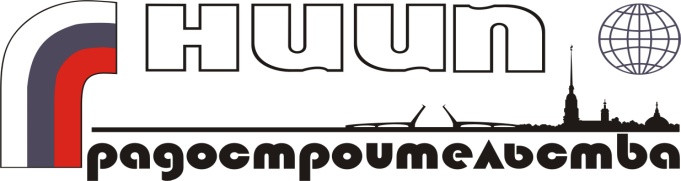 	ОАО «НИИПГрадостроительства»Научно-исследовательский и проектный институтпо разработке генеральных планов и проектов застройки городовОбъект: муниципальное образование город МурманскШифр: муниципальный контракт№ 3 от 3.08.2013 г. Проект планировки и проект межевания территории площадью 6,9 га., расположенной между ул. Лесной и ул. Судоремонтной в Первомайском административном округе города МурманскаТом 1 «Положения о размещении объектов капитального строительства федерального, регионального или местного значения, а также о характеристиках планируемого развития территории»Генеральный директор, канд. техн. наук	                                                                                 А.Д. ЛаппоДиректор по производству,первый заместитель генерального директора                     Н.М. СидоренкоРуководитель проекта,начальник отдела градостроительной экологиии территориального проектирования                                         И.Б. Евплова2013Состав основной части проекта планировки ипроекта межевания территорииТекстовая часть проекта планировкиГрафическая часть:Содержание1.	Общие сведения о территории проектирования	42.	Архитектурно-планировочное решение	43.	Жилищный фонд	54.	Население	55.	Культурно-бытовое обслуживание	56.	Характеристика развития системы транспортного обслуживания	67.	Характеристика развития системы инженерно-технического обеспечения	77.1.	Водоснабжение	77.2.	Хозяйственно-бытовая и дождевая канализация	77.3.	Теплоснабжение	87.4.	Газоснабжение	87.5.	Электроснабжение	97.6.	Информатизация и связь	98.	Озеленение и благоустройство	99.	Охрана окружающей среды	1010.	Технико-экономические показатели проекта планировки	11Общие сведения о территории проектированияТерритория проектирования располагается в восточной части кадастрового квартала № 51:20:0001605 в Первомайском административном округе города Мурманска, в районе пос. Абрам-Мыс, между ул. Лесной и ул. Судоремонтной. Площадь планируемой территории ориентировочно составляет 7,7 га.Территория в основном является свободной от застройки.В соответствии с техническим заданием на проектирование территория планируется под индивидуальную жилую застройку с целью бесплатного предоставления земельных участков многодетным семьям.Архитектурно-планировочное решение	Проект планировки разработан в целях установления красных линий и зон планируемого размещения объектов капитального строительства жилого, социально-культурного и коммунально-бытового назначения, иных объектов капитального строительства.В границах рассматриваемой территории выделены следующие зоны планируемого размещения объектов капитального строительства:зона планируемой жилой застройки, предусмотренная под индивидуальное жилищное строительство (ИЖС) с целью бесплатного предоставления земельных участков многодетным семьям, включает 32 участка ИЖС площадью от 0,10 до 0,15 га; зоны планируемого размещения объектов инженерной инфраструктуры предусмотрены для размещения следующих объектов:трансформаторной подстанции в восточной части территории проектирования;газовых емкостей в северо-восточной части территории проектирования; канализационной насосной станции в северо-восточной части;очистных сооружений ливневой канализации в северо-восточной части.рекреационная зона, предусмотренная для открытой спортивной площадки с детской игровой зоной, в северо-западной части планируемой территории;зоны сохраняемого природного ландшафта, включающие участки с уклоном более 20%.Учитывая сложный характер рельефа и перспективы развития территории в северном и северо-западном направлении, предложена единая планировочная структура с трассировкой общей улично-дорожной сети для проектируемой и примыкающей к ней территории. Для лучшего транспортного обслуживания проектируемой территории и обеспечения требований пожарной безопасности организован второй выезд на ул. Судоремонтная через земельный участок с кадастровым номером 51:20:0001605:69, который предоставлен под индивидуальную жилую застройку.Для обеспечения населения возможностью организованного удаления мусора с территории микрорайонов проектом планировки предусмотрены специальные контейнерные площадки для сбора и кратковременного хранения бытовых отходов. Жилищный фондНа территории проектирования планируется разместить 32 земельных участка для строительства индивидуальных жилых домов, предусмотренных к бесплатному предоставлению в собственность многодетным семьям. Размеры земельных участков, предоставляемых бесплатно в собственность многодетным семьям, установлены в соответствии со ст. 15.1 закона Мурманской области от 31.12.2003 N 462-01-ЗМО «Об основах регулирования земельных отношений в Мурманской области» и составляют от 0,10 до 0,15 га.Планируемый показатель жилищной обеспеченности в соответствии с Генеральным планом города Мурманска принимается в размере 28 м2 на одного жителя.Площадь одного индивидуального жилого дома для укрупненных расчетов, а также для соблюдения необходимого уровня жилищной обеспеченности принимается в среднем около 130-150 м2 общей площади.Общая площадь жилищного фонда на конец реализации проекта планировки составит около 4,8 тыс. м2 общей площади.Площадь застройки территории проектирования на конец реализации проекта планировки составит 0,35 га. Коэффициент застройки будет равен 5,4 %.НаселениеСредний коэффициент семейности в многодетных семьях по статистическим данным составляет около 5,3 человек.Таким образом, численность населения в размещаемых на территории проектирования 32 индивидуальных жилых домах составит около 170 человек. Показатель плотности населения проектируемой жилой зоны на конец реализации проекта планировки составит около 30 чел./га, что соответствует рекомендуемым нормативам. Нормативный показатель, в соответствие с «Местными нормативами градостроительного проектирования муниципального образования город Мурманск» МНГП 1507-12, составляет от 10 до 100 чел./га в зоне индивидуальной жилой застройки. Культурно-бытовое обслуживаниеСуществующая система обеспечения основными учреждениями культурно-бытового обслуживания города Мурманска имеет ступенчатую структуру и представлена центрами обслуживания общегородского, районного и микрорайонного уровней.Центр микрорайонного уровня обслуживания с необходимым набором объектов обслуживания, представленным по сокращенной номенклатуре, расположен в центре поселка Абрам-Мыс вдоль ул. Лесной и пер. Охотничьего. Перечень объектов обслуживания включает в себя среднюю общеобразовательную школу № 16, детский сад № 76, дом культуры «Маяк», магазины (около 400 м2 торг. площ.).На территории проектирования планируется размещение открытой спортивной площадки с детской игровой зоной.Остальные учреждения обслуживания, необходимые для обеспечения потребностей населения территории проектирования, расположены на территории поселка Абрам-Мыс вдоль ул. Лесная с соблюдением рекомендуемых нормативов градостроительного проектирования по емкости и радиусам доступности.Ориентировочный строительный объем учреждений культурно-бытового обслуживания нового строительства составит около 0,2 тыс. м3. Предложенные параметры проектируемых учреждений обслуживания должны быть конкретизированы на стадии архитектурно-строительного проектирования.Характеристика развития системы транспортного обслуживанияВнешний транспортТерритория проектирования расположена в городе Мурманск, который представляет собой крупный транспортный узел, включающий в себя железнодорожные линии трёх направлений, железнодорожные станции, морской порт, сеть автомобильных дорог, включая федеральные, и аэропорт. Согласно генеральному плану г. Мурманска развитие получат все виды транспорта – морской, железнодорожный, автомобильный и воздушный. Улично-дорожная сеть Основной целью при проектировании улично-дорожной сети рассматриваемой территории является обеспечение удобной и рациональной связи всех участков жилой застройки с существующей улично-дорожной сетью. Принципиальная конфигурация улиц и проездов принята в увязке с существующим рельефом. Проектируемая улично-дорожная сеть (УДС) представлена жилыми улицами и проездами. Основные геометрические параметры УДС приняты в соответствии с нормативной документацией. Для жилых улиц ширина проезжей части составляет 6 метров. По обе стороны от проезжей части улиц предусматривается наличие тротуаров шириной по 1,5 метра. Радиус закругления на пересечения проезжих частей улично-дорожной сети принят 5 метров. Ширина проезжей части проездов составляет 5,5 метров. Покрытие улично-дорожной сети предлагается выполнить в асфальтобетонном исполнении. Организация уличного движения осуществляется техническими средствами (установка дорожных знаков, дорожных ограждений и т.д.).Хранение индивидуального автотранспорта предлагается осуществлять на приусадебных участках.Для обеспечения возросших нужд в пассажирских перевозках существующего маршрута общественного транспорта будет достаточно. Ближайшая остановка находится на расстоянии, не превышающем нормативного – 800 м.Характеристика развития системы инженерно-технического обеспеченияВодоснабжениеЦентрализованное водоснабжение проектируемой территории предусматривается осуществлять двумя вводами от существующих магистральных водопроводных сетей, проложенных по ул. Лесная и ул. Судоремонтная.Система водоснабжения принята объединенная хозяйственно- питьевая- противопожарная, низкого давления.Расходы воды на хозяйственно-питьевые нужды составят 52,3 м3/сутки, при условии, что средний объем водопотребления на одного человека не превысит 180 л/сут.Разводящие внутриквартальные сети водопровода предлагается выполнить из полиэтиленовых труб диаметром 110-160 мм, общей протяженностью - 1730 м. Хозяйственно-бытовая и дождевая канализацияХозяйственно-бытовая канализацияСистема канализации принята полная раздельная, при которой хозяйственно-бытовая сеть прокладывается для отведения стоков от жилой и общественной застройки. Поверхностные стоки отводятся по самостоятельной сети дождевой канализации. Канализационные сети прокладываются самотечными, в сторону пониженной части бассейна канализования, где предусматривается строительство канализационной насосной станции (КНС). КНС размещается на северо-восточной окраине территории проектирования, рядом с проектируемыми очистными сооружениями дождевой канализации. Стоки от КНС под напором подаются до камеры гашения напора (КГН), которая будет размещена в районе ул. Лесная перед подключением к существующему канализационному коллектору диаметром 600 мм ГОУП «Мурманскводоканал».Объемы хозяйственно-бытовых стоков от жилой застройки составят 38,6 м3/сут.Внутриквартальные самотечные сети хозяйственно-бытовой канализации предлагается выполнить из полипропиленовых труб ø160- 200, участки напорной канализации - из полиэтиленовых труб, общая протяженность самотечных коллекторов - 930 м, напорных коллекторов - 2 нитки по 600 м.Дождевая канализацияОтведение поверхностного стока с территории жилого района предполагается осуществлять самотеком по открытым лоткам.Территория проектирования представляет собой 2 бассейна канализования. Канализационные сети прокладываются самотечными в сторону пониженной части бассейнов канализования.Поверхностный сток с большей части территории проектирования собирается открытой сетью дождевой канализации и отводится на проектируемые очистные сооружения дождевой канализации, которые предусматривается разместить на северо-восточной окраине территории проектирования.Выпуск очищенных дождевых стоков предусматривается в акваторию Кольского залива.Небольшая часть дождевых стоков с юго-западной окраины проектируемого района собирается открытой сетью дождевой канализации к перекрестку ул. Лесная и проектируемого к ней подъезда, где подключается к существующим лоткам, проложенным по ул. Лесная и принадлежащим ООО «МУ ЖСК».Протяженность открытых лотков составляет 2450 м.ТеплоснабжениеОбеспечение теплом проектируемой индивидуальной жилой застройки предлагается осуществлять децентрализовано от автономных теплогенераторов, работающих на газовом топливе, горячее водоснабжение осуществлять от газовых водонагревателей.ГазоснабжениеГазоснабжение проектируемой территории предлагается осуществлять на привозном сжиженном углеводородном газе (СУГ). Для хранения СУГ предусматриваются две емкости объемом 20 тыс. литров. Объем емкостей позволит обеспечить двухнедельный запас СУГ. Прокладка газопроводов предусматривается подземная, с тупиковыми пофасадными наружными участками по дворовым участкам домов. Для газопроводов рекомендуется принять трубы стальные электросварные по ГОСТ 10704-91 из спокойной малоуглеродистой стали. При прокладке наружного газопровода диаметры вводов определить гидравлическими расчетами. Наименьший диаметр Основные направления использования газа для проектируемой застройки:источники тепла (для отопления и горячего водоснабжения жилых зданий, предлагается установка двухконтурных котлов);хозяйственно-бытовые нужды населения (приготовление пищи, горячее водоснабжение от проточных водонагревателей).ЭлектроснабжениеЭлектроснабжение проектируемой территории, расположенной между ул. Лесной и ул. Судоремонтной в Первомайском административном округе г. Мурманска, будет осуществляться от проектируемой 2-х трансформаторной подстанции 35/0,4 кВ, запитанной от существующей ПС 316 35/6 кВ двумя отпайками от ВЛ 35 кВ М41 и М42.Потребителями электроэнергии проектируемой застройки являются жилые здания, КНС, ОСДК, наружное освещение.По степени надежности электроснабжения потребители проектируемой жилой застройки относятся к потребителям II, III и частично I категории (противопожарные устройства, охранная сигнализация) надежности электроснабжения.Для обеспечения электроэнергией потребителей проектируемой застройки потребуется:реконструкция ПС 316 (35/6 кВ) с заменой трансформаторов;реконструкция ПС 8 (110/35/6 кВ) с заменой трансформатора Т-2 с 16 МВА на 25 МВА;строительство одной трансформаторной подстанции 35/0,4 кВ на два трансформатора мощностью 400 кВА каждый;монтаж ВЛ-35 кВ (0,6 км).Информатизация и связьДля проектируемой территории принята 100 % телефонизация. Количество телефонных номеров – 32 номера. Линии связи и информатизации решены с использованием медных и волоконно-оптических самонесущих кабелей по опорам, светильников уличного освещения. Участок подключения линий связи проектируемой территории (АТС) расположен за границами проектирования. Проектом предусмотрено проведение следующих мероприятий:прокладка проектируемой сети связи – около 1500 м;определение порядка проведения линий связи к зданиям;обеспечение электроснабжения оборудования – по документации последующих этапов проектирования.Озеленение и благоустройство	Проектом планировки предусмотрено формирование зеленых насаждений ограниченного пользования и специального назначения.Зеленые насаждения ограниченного пользования предназначены для повседневного отдыха вблизи жилья и включают озелененную площадку для детского отдыха в западной части территории проектирования и озеленение придомовых территорий. Зеленые насаждения специального назначения включают посадки на улицах, которые предназначены для защиты зданий и пешеходов от шума, пыли, выхлопных газов, а также ветра и снеговых заносов. Охрана окружающей среды	Проектные предложения направлены на обеспечение экологической безопасности и создание благоприятной среды жизнедеятельности человека.	Оптимизация экологической обстановки при разработке документации по планировке территории достигается градостроительными методами за счет архитектурно-планировочной организации территории, её инженерного обустройства и благоустройства.Проектные предложения разработаны с учетом зон с особыми условиями использования территории и установленных для них регламентов (санитарно-защитные зоны, зоны санитарной охраны источников питьевого водоснабжения) и оценки санитарно-экологического состояния окружающей среды.Территория проектирования с точки зрения обеспечения экологической безопасности является благоприятной для развития жилой застройки, т.к. удалена на достаточное расстояние от крупных источников негативного воздействия на среду обитания и здоровье человека.	Размещение новых производственных предприятий в границах проектирования не предусматривается. 	В проекте выполнен комплекс работ по обоснованию развития инженерной инфраструктуры. Планируемые объекты инженерной инфраструктуры, которые являются источниками негативного воздействия на окружающую среду и здоровье человека, удалены от жилой застройки на расстояние, достаточное для установления санитарно-защитных зон.Проектом предусмотрено формирование зеленых насаждений ограниченного пользования в жилой зоне (озеленение жилой застройки и детской игровой площадки) и зеленых насаждений специального назначения вдоль автомобильных дорог.		Для обеспечения санитарных требований проектом предложена система мусороудаления для всех жилых зданий, размещенных в границах проектирования.Технико-экономические показатели проекта планировкиНомер листаНаименованиеМасштабПроект планировкиОсновной чертеж1:1000Проект межеванияЧертеж межевания. Проектное предложение1:1000№№ п/пНаименование показателейЕдиница измеренийВеличина показателейВеличина показателей№№ п/пНаименование показателейЕдиница измеренийСовременное состояниеПроектное предложениеI. ТерриторияI. ТерриторияI. ТерриторияI. ТерриторияI. Территория1Территория жилого района в границах проектирования, в т.ч.:га7,77,71.1.Зоны индивидуальной жилой застройки с приусадебными участкамига-6,51.3.Зоны инженерной и транспортной инфраструктурга-0,21.4.Резервные территориига7,712Из общей площади микрорайона территории общего пользования, в т.ч.: га/%-2,1/252.1.Улицы, дороги, проезды, площади;га/%-2,1/253.Коэффициент застройки%-5,74.Коэффициент плотности застройки%-11,45.Плотность застройки жилой зоным2/га-855II. НаселениеII. НаселениеII. НаселениеII. НаселениеII. Население1Численность населения, в т.ч.:чел.-1701.1.Население в жилом фонде нового строительствачел.-1702Плотность населениячел./га-30III. Жилищное строительствоIII. Жилищное строительствоIII. Жилищное строительствоIII. Жилищное строительствоIII. Жилищное строительство1Жилищный фонд, в т.ч.:тыс.м2-4,81.1.Жилищный фонд нового строительстватыс.м2/кол-во участков-4,8/322Жилищная обеспеченностьм2/чел.-28IV. Культурно-бытовое обслуживаниеIV. Культурно-бытовое обслуживаниеIV. Культурно-бытовое обслуживаниеIV. Культурно-бытовое обслуживаниеIV. Культурно-бытовое обслуживание1.Плоскостные спортивные сооружениям2-410V. Транспортная инфраструктураV. Транспортная инфраструктураV. Транспортная инфраструктураV. Транспортная инфраструктураV. Транспортная инфраструктура1Протяжённость улично-дорожной сети, всегокм-1550,01.1Жилые улицыкм-1515,01.2Основные проездыкм-35,0VI. ВодоснабжениеVI. ВодоснабжениеVI. ВодоснабжениеVI. ВодоснабжениеVI. Водоснабжение1.Расходы воды на хоз-питьевые нуждым3/сут-52,32.Среднесуточное водопотребление в индивидуальной застройке л/сут. на чел.-1803.Протяженность водопроводных сетейкм-1,730VII. КанализацияVII. КанализацияVII. КанализацияVII. КанализацияVII. Канализация1.Объемы хозяйственно-бытовых стоковм3/сут-38,62.Протяженность канализационных сетей самотечных/напорныхкм-0,930/2х0,6003.Среднегодовые объемы поверхностных сточных водм3-15765,34.Производительность очистных сооружений поверхностного стокал/с-305.Протяженность открытых лотковкм-2,450VIII. ТеплоснабжениеVIII. ТеплоснабжениеVIII. ТеплоснабжениеVIII. ТеплоснабжениеVIII. Теплоснабжение1.Годовые расходы тепла от автономных теплоисточниковМВт/год-0,96IX. ГазоснабжениеIX. ГазоснабжениеIX. ГазоснабжениеIX. ГазоснабжениеIX. Газоснабжение1.Часовые расходы газа объектов индивидуальной застройким3-39,842.Двухнедельный запас газа на обеспечение нужд объектов индивидуальной застройкитыс.м3-11765,21X.ЭлектроснабжениеX.ЭлектроснабжениеX.ЭлектроснабжениеX.ЭлектроснабжениеX.Электроснабжение1.ЭлектропотреблениеквА-244ХI. СвязьХI. СвязьХI. СвязьХI. СвязьХI. Связь1.Охват населения телефонизацией% от населения-100ХII. Санитарная очистка и благоустройство территорииХII. Санитарная очистка и благоустройство территорииХII. Санитарная очистка и благоустройство территорииХII. Санитарная очистка и благоустройство территорииХII. Санитарная очистка и благоустройство территории1.Количество твердых бытовых отходовм3/год-4422.Смет с усовершенствованных покрытийм3/год-83,5ХIII. Охрана окружающей средыХIII. Охрана окружающей средыХIII. Охрана окружающей средыХIII. Охрана окружающей средыХIII. Охрана окружающей среды1.Уровень загрязнения атмосферного воздухаПДК< 1< 12.Уровень загрязнения почвПДК< 1< 13.Уровень шумового воздействия от автотранспорта дБА< 75< 75